目 录一、艺术教育基本情况	2（一）音乐舞蹈学院——“内练外演、德艺双修”	2（二）艺术设计学院——“分段递进、项目驱动、双能贯穿”	6（三）基础教育学院——“职前职后一体、培养培训并重”	11（四）学前教育学院——“分类培养、生师互换、德能兼备”	15二、特色与亮点	20（一）“岭南情怀”传承岭南文化	20（二）“项目驱动”校企深度合作	22（三）“国际视野”培育国际人才	23（四）“以赛促教”培养艺术人才	24三、存在的问题与建议	24（一）主要问题	24（二）四点建议	25四、中华优秀传统文化传承与发展情况	25（一）高雅艺术进校园	25（二）戏曲进校园	27（三）艺术实践活动情况	27广东省外语艺术职业学院近三年艺术教育工作总结广东省外语艺术职业学院是一所隶属广东省教育厅的全日制公办高等职业院校，其前身是广东外国语师范学校和广东艺术师范学校，均为广东省教育厅直属重点师范学校，迄今已有38年的师范办学和15年职教办学的历史，是全国学校艺术教育先进单位，广东省职业教育先进单位，全国职业核心能力培养优秀单位，2007年以优异成绩通过了教育部高职高专院校人才培养工作水平评估。学校秉承“学贯中西、德艺双馨”的校训，推行“崇学、重教、躬行、爱生”的教风和“勤学、高雅、自律、进取”的学风，坚持“善知善行、尚德尚艺、开放合作、特色发展”的办学理念，确立了“教师教育出精品、职业教育办特色”的办学思路，形成了“高强大”（职业素质高、就业能力强、发展潜力大）的人才培养目标体系。学校位于广州市天河区，辖五山和燕岭两个校区，设有基础教育学院、应用外语学院、音乐舞蹈学院、艺术设计学院、学前教育学院、信息学院、公共管理学院、国际经贸学院、思政部、体育部、继续教育学院、创新创业学院等12个二级教学单位，开设专业30个，现有全日制在校生8294人。属于艺术专业学科建设范畴的学院，分别有音乐舞蹈学院、基础教育学院、艺术设计学院以及学前教育学院。一、艺术教育基本情况（一）音乐舞蹈学院——“内练外演、德艺双修”音乐舞蹈学院现有表演艺术（音乐表演）、音乐制作、表演艺术（舞台工程）、舞蹈表演、文化事业管理、歌舞表演共6个专业方向，面向全省和部分外省招生，目前在校生人数近700人。音乐舞蹈学院立足广东省社会（社区）基层文化建设发展的需要，以满足表演艺术职业岗位要求为目标，建立并完善“内练外演、德艺双修”的工学结合人才培养模式。1.实践推行和理论总结、提炼，不断完善、提升“内练外演、德艺双修”的人才培养模式近三年音乐舞蹈学院在推行“内练外演、德艺双修”人才培养模式的实践过程中，加大了“赛、练、演”的有机融合，进一步做到“以练促学，以演带练，教练相长”，从而进一步提高了人才培养质量，务求“德”、“艺”并举，全面发展。尤其是在“内练”上抓实功、做实事、求实效，进一步改革了支撑人才培养模式践行的四大平台——专业技能节、星期音乐会、专业社团、每周实训日。其次，为进一步提高专业教学质量，加大高素质人才培养力度，本专业在人才培养模式方面进行了很多有益的探索，加大了“请进送出”、“内练外训”、“校企合作”的实践探索力度，并取得了突出成效：例如，2016年音乐舞蹈学院联袂“林贤辉广东音乐研究室”，以“广东音乐演奏中五架头的培养”为主题，成功申报国家艺术基金。随着项目申报的成功和申报内容的落户、推行，表演艺术专业又添新方向——广东音乐五架头的培养，并有望培养出传承和创新广东音乐的高水平高素质的后继者。音乐舞蹈学院仍致力于构建服务于“高强大”人才培养目标、有利于表演艺术人才素养形成、突出学生“双核”能力发展为主要特色的“4+1”模块化课程体系。目前，完成了由基本素质课程模块、职业核心课程模块、专业基础课程模块、专业核心课程模块，再加上专业拓展模块共同构成的专业课程体系。“4+1”课程模块既自成体系又相互关联，依据表演艺术岗位素质能力要求设置职业核心能力课程模块，根据岗位对应的工作任务和职业能力分析设置专业基础课程、专业核心课程和拓展模块课程，从而实现学生职业能力、就业能力和可持续发展能力的培养。同时，在建立课程体系的基础上，音乐舞蹈学院还根据课程目标与内容、学生身心发展的特征，并紧密结合岗位技能需求，制定出了学院核心课程《演唱/演奏》、《舞台表演艺术》、《钢琴即兴伴奏》的课程标准。在专业核心课程质量建设方面，音乐舞蹈学院也取得了明显成绩：《音乐制作技术与应用》和《声乐基础》双双获得了广东省高职教育精品资源共享课立项。2.师资队伍建设情况按照“校企合作、专兼结合、重点培养、加强引进”的原则，近年来，音乐舞蹈学院建设成了一支更加具有丰富的理论与实践经验，爱岗敬业的高水平优秀教学团队。学院现有专任教师29人，其中教授1人、副教授10人、讲师11人、助教7人，其中博士1人、硕士研究生12人，这支队伍年龄、职称、学历结构较为合理。兼职教师31名，能够满足正常的教学需求。根据音乐舞蹈学院专业的特色要求，近年来学院继续加强专业与行业、企业的深度融合，校企互兼互聘，实施“一岗双师”。同时，学院还加强引进行业带头人，并从政策、资金和人员上给予更好的支持。其中，学院专业带头人著名女高音歌唱家、广东省文联副主席崔峥嵘，通过承担项目研究、讲座、授课、指导青年教师等方式为学院发展发挥作用。而校内专业带头人李贞做出了不少成果贡献，且其本人还在声乐教学和校内外各级各类声乐表演的舞台上十分活跃，多次获评学校“优秀教师”、“教学优秀奖”，并获得全国声乐比赛“孔雀杯”银奖等。音乐舞蹈学院在2016年逐步实施了骨干教师“一师双岗”计划，安排骨干教师定期到涂鸦文化传媒、励丰灯光音响等企业一线参与项目开发。同时，制定了《骨干教师聘任与考核细则》，从而提高了骨干教师的培养数量和质量保证充分发挥骨干教师在教学改革中的模范带头作用。到2016年初，音乐舞蹈学院骨干教师已提升到6名，且多为专业素质过硬的中青年教师。3.校企合作与社会服务功能建设成效近年来，音乐舞蹈学院积极与广东省演出业协会合作，在师资聘请、学生实习、社会服务、资源整合等方面开展了多项深度合作。同时，与长隆集团、锐丰音响、励丰灯光音响、涂鸦文化传媒、南方传媒、陈小奇音乐工作室等多家行业名企保持长期合作，引企入校，送教下企业。在合作共建的“校中厂”中完成了部分实践课程的教学以及音乐制作全流程的实践教学和体验；在合作共建的“厂中校”中完成了表演艺术和舞台灯光音响等部分实训课程的教学和真实工作岗位的全接触、全体验，工学结合，合力育人。截止到2016年5月，音乐舞蹈学院与合作企业，以及珠海、东莞、河源等地文化馆和大剧院合作，共建了18个高质量校外实习、实践基地。依托“A艺术中心”的投入使用，学院在2016年充分发挥了其在项目教学、艺术实践、社会培训、职业技能鉴定等方面的功能，成功同广东电视台、网易、涂鸦音乐传播公司等一线音乐表演团体实现校企合作，共同完成了一定数量的项目任务，实现校企共同培养人才的目标。该平台打造了以本专业学生为主的6位歌手、8位词曲人、5位音乐制作人、3位策划人、33首优秀原创音乐作品，以及与之配套的MV、微电影、音乐电视等作品制作的导演、制片和企业宣传团队。（二）艺术设计学院——“分段递进、项目驱动、双能贯穿”艺术设计学院下设视觉传达设计系、产品设计系、数码艺术设计系，现有艺术设计、产品艺术设计、影视动画、玉器设计与工艺４个专业，在校学生约900人。1.人才培养模式与课程体系改革成效近年来，艺术设计学院根据广东区域经济优势和行业、创意产业岗位能力需求，按照本行业职业标准和人才培养的规格，联合行业企业共同制定基于企业真实工作任务和职业岗位需求的人才培养方案，构建“分段递进、项目驱动、双核贯穿”的“双核协同”人才培养模式。即以职业素质、专业基础、专业核心、课程实战的分段递进课程链，通过虚拟项目、专题项目和企业真实项目，构建“职业核心能力+专业核心技能”的双核课程体系，实现职业素质高、就业能力强、发展潜力大的“高强大”的人才培养的目标。2016年艺术设计学院深入广告行业调研，了解人才需求，掌握现有人才培养模式存在的问题，完成了2016年度艺术设计专业人才需求调研报告撰写。并以此为基础，在专业指导委员会的指导下，完成了艺术设计专业2016年人才培养方案的修订，不断修正并实施了“分段递进、项目驱动、双能贯穿”人才培养模式。同时，学院积极寻求国际合作（新西兰），使学生具有更宽泛的视野，拓宽了提升的空间，得到国际交流学习的机会，为我校学生找到了更好的提升平台，艺术设计专业国际合作迈出关键而有实质意义的一步。根据艺术设计专业对应职业岗位需求，完善“专业核心技能+职业核心能力”的“双核”4+1课程体系。同时利用互联网技术，加大对专业课程资源的建设。校企共建课程，推动优质课程资源共享。《CI设计与应用》《广告创意与设计》获得省级精品资源共享课程立项，《产品造型设计》院级精品资源共享课程建设；完成了《广告策划与设计》《图形创意》《包装设计》《产品造型设计》网络课程建设，《商业摄影》《书籍装帧》《电脑辅助设计》《网页设计》等10门课程标准制定工作；完成了“十二五”职业教育国家规划教材选题申报表（新编书目），《美术欣赏》教材编写出版样书，《CI设计与应用》，出版样书《玉器纹样设计》、《包装设计》课程讲义；在调研和征求行业企业专家意见的基础上，形成了艺术设计专业教学资源库建设方案，初步完成专业课程资源子库建设。2.师资队伍建设情况近年来，艺术设计学院继续加强优秀教学团队建设，提升教师能力和素质。目前，艺术设计类专业有专任教师24人，“双师”素质教师比例达100%，兼职教师24人，专兼职教师1:1。艺术设计教学团队于2015年被评为省级优秀教学团队、省级艺术设计协同创新科研团队。教师实践能力、教科研能力强，专业教师“双师素质”比例达到100%。艺术设计学院在2016年继续实施专业带头人“一岗双师”计划，培养的两名专业带头人有很强的职业教育能力和管理能力，在社会上有较大的影响力，为该专业提出了中长期发展思路与规划，成为专业领航人：王大勇（校内），美术系主任，教授，工艺美术师，硕士。广东省高职教育艺术设计专业指导委员会副主任委员，中国包装联合会设计委员会全国委员，中国包装创意设计大赛评审专家，广东省高职教育新专业评审专家，学院学术委员会委员；陈达（校外），广州市纵横天地人广告策划有限公司设计总监。香港大学经济管理研究生毕业，广东省政府绩效研究会副秘书长、华南理工大学食品产业研究所副所长、中国民族文化艺术促进会专家委员、资深策划人、营销专家、投资战略家。两位专业带头人带领教学团队开展艺术设计专业人才调研、行业分析调研，开展人才培养方案修订，完成艺术设计专业人才调研报告，行业分析调研报告， 2016级人才培养方案的修订。制定教学团队建设规划，参与校内外实训室建设，完成广东省大学生校外实践教学基地建设与验收；申报省级精品开发课程1门、网络课程1门、制定课程标准各2门；指导2名青年教师，青年教师参加广东省艺术设计创意学年说课大赛银奖；参加社会实践完成校企项目4项，在企业累计实践时间达2个月。同时，在教学团队建设过程中，学院选拔了3名骨干教师并开展后续培养。骨干教师到新西兰、台湾、江苏、上海等地学习交流和培训，专业能力得到提升；骨干教师参与完成校内外实践教学基地建及人才培养方案修订；获得5项专业类的奖项及指导学生获得多项省级设计竞赛奖项，骨干教师到企业实践及完成校企合作项目12项。3.校企合作与社会服务功能建设成效（1）校企合作成效近年来，艺术设计学院以现代职业教育理念为指导，积极构建与艺术设计人才培养相适应的校企合作、工学结合运行机制。依托艺术设计协同育人平台，组建以行企业专家为主的专业建设指导委员会，与四会市玉鼎记玉器珠宝有限公司等企业深度合作，成立四会玉雕学院，深化了校企合作运行机制。形成由艺术设计校内外实训中心管理与运行制度17个，教学质量考核与保障文件15个，专兼职师资、教师企业锻炼等制度文件组成的二级学院校企合作协同育人机制。全面实施各项运行机制实现了校企双方互融互赢，保障校企双方良性互动。与四会市玉鼎记玉器珠宝有限公司深度合作实施现代学徒制人才培养，企业提供兼职教师、实训设备及技术，基于“精益求精的工匠精神”理念渗透于人才培养全过程。艺术设计校内外实训中心运行制度推动了实训基地建设，企业投入设备作为校内外实训中心实训资源，进一步保证专业技能训练与考证培训、社会培训、对外技术服务等项目实施。专兼结合师资队伍管理制度与文件保障专兼职教师互兼互聘，教学质量考核件保障文件保障人才培养质量。兼职教师入校对1102名专业学生进行专业岗前技能培训，151名专业学生前往紧密合作企业开展专业岗位的技能学习与训练。专任教师前往企业开展技术服务32人次，共计978天，为企业提供生产性服务7项，到款额4万元；专兼职教师合作开发专业核心课程5门及配套教材3本。相关项目合作实施真正实现了校企教学资源和人员共享。利用专业顶岗实习管理平台，实现对企业实习学生学习过程的监控、个性化辅导与学习成果评价，创新校外实践教学管理手段。目前《专题项目设计》、《顶岗实习》、《毕业设计》等课程和项目，通过顶岗实习平台开展教学与监控管理，取得好的成效。（2）社会服务功能建设成效艺术设计专业引入企业管理模式和项目，通过校内“A设计中心”，打造具有创新意识和自我造血功能的生产性实训平台。尝试将传统“岭南文化”与现代“校园文化”导入项目开发中，提高项目的研究价值，深化社会服务。依托A设计中心，完成了企业真实项目设计10个，组织参加设计大赛活动7个，企业项目和设计大赛引入课堂，提高了学生的实践能力，达到校企的深度合作，为企业提供技术服务，加大社会服务能力建设力度。学院依托四会玉雕学院面向社会开展各类专业技术培训、提供技术服务。2016年四会玉雕学院承担学生顶岗实习人数达287人；面向社会开展宝玉石检验员培训、玉雕技术培训、工艺美术培训人数达1038人；面向社会开展技术服务，在实践教学中让教师学生直接参加企业项目，完成校企合作项目40项；举办市级玉雕技能大赛1次；注重成果转化，获得国家外观专利11项。通过校内“A设计中心”，打造具有创新意识和自我造血功能的生产性实训平台。尝试将传统“岭南文化”与现代“校园文化”导入项目开发中，提高项目的研究价值，深化社会服务。依托A设计中心，至2016年8月止，学院学生完成企业真实项目设计10项；组织参加设计大赛14个，参赛作品上百件，获奖85项；获得专利11项、知识产权4项（表中总数是16项）；围绕“岭南文化”和“校园文化”两个主题设计创作，共创作岭南文化元素设计项目34项、校园文化元素设计项目14项，其中14项已被采用。（三）基础教育学院——“职前职后一体、培养培训并重”基础教育学院位于广州市天河区，分为五山和燕岭两个校区，现有英语教育、美术教育、音乐教育、音乐教育（舞蹈）、初等教育（中文）五个专业方向，全日制在校生3000多人，以培养社会各行各业优秀教师为己任，具有鲜明的师范办学特色。其中，音乐教育专业以小学音乐师资为培养目标，面向应届高考毕业生招收既有音乐特长，也有较高文化素养，且致力于音乐教育方向的学生。目前已建设成为省高职教育示范性专业；音乐教育（舞蹈）专业在音乐教育专业的基础上，于2008年建立，培养小学音乐舞蹈教师的特色专业。本专业全面培养和提高学生的理论水平与专业技能，使其通过科学系统的学习，成为德、智、体、美全面发展的艺术人才；美术教育专业学科办学已有20多年的历史，是广东省示范性专业。基础教育学院艺术类教育专业，以“站稳讲台、活跃舞台”为培养目标，强化“职前职后一体、培养培训并重”的专业特色，进一步改革“双核心两课堂、三实习多发展”人才培养模式，继续完善“4+1”模块化课程体系，建设一支高水平的专业教学团队，充分发挥实训基地的开放性和实践性，大力开展艺术类教师培训以服务于社会，将艺术教育专业建设成为特色鲜明、对全国同类专业发展起引领作用的专业。1.人才培养模式与课程体系改革成效艺术类教育专业根据教育部颁布的《小学教师专业标准》，针对我省基础教育课程改革和实现义务教育均衡化发展的需要，通过社会需求调研明确岗位群及岗位职业能力要求，邀请一线行业专家召开了职业能力分析会，制定了艺术类教育专业职业能力分析表。以培养学生专业核心能力和职业核心能力为目标，构建了大学课堂与小学课堂、第一课堂与第二课堂、常规课堂与舞台实践相结合，教育实习、项目实习、顶岗实习相互补充，多方向、多项目模块课程协同开发的“双核心两课堂、三实习多发展”人才培养模式。立足于“职业性、实践性和开放性”的高职教育理念，致力培养学生的专业核心能力和职业核心能力，注重课堂与实践多样化，打造职业素质高、就业能力强和发展潜力大的“厚德强能、能言善教”的小学艺术教师队伍。2.师资队伍建设情况艺术类教育专业继续推进高水平专业教学团队建设，通过校内外专业与职业培训、“一岗双师”、“一师双岗”、“校校互通、专兼结合”的方式，进一步提升了教学团队的教科研水平，对校内外专业带头人和骨干教师的培养取得了明显成效，专任教师队伍建设和兼职教师培训工作也进一步优化。现有专任艺术类教师39名，聘请兼职教师39名，专兼教师比1:1。专任教师“双师”比达97%，高级职称比例达41.1%，年轻教师具有硕士以上学位比例为90%，形成了有1名省级特支计划教学名师、3名院级教学名师、2名专业带头人和13名教学科研骨干的良好梯队结构。组织教师参加培训和学术会议100人次，通过培训和学术会议使教师提升了教科研能力，并更新了教学理念，革新了教学手段。建设期内，教师发表论文30篇，主持获批重点课题4项，一般课题1项；学院重点招标课题结题1项并评为优秀课题。教师指导学生获奖的项目8项。（1）全国职业技能大赛广东省选拔赛获一等奖第一名和第二名；（2）第五届岭南舞蹈大赛获小舞剧创作金奖、表演银奖；（3）广东大中专学生舞蹈大赛，舞蹈《荔枝湾》荣获一等奖；（4）“情系羊城.圆梦中华”大学生声乐展演，《采茶舞曲》获专业组第一名；（5）“美丽中国•肇庆合唱周”展演活动，“蒲公英女声合唱团”荣获银奖；（6）第五届岭南舞蹈大赛，舞蹈《荔枝湾》获创作铜奖、表演铜奖；（7）社会实践队伍“随梦启航”队的摄影作品《我是小小共产主义接班人》获“正能量手机摄影”三等奖；（8）在“2016年全国小学教育专业大学生诗文配画暨书法大赛”上，获得特等奖2个，一等奖9个，二等奖3个；3.校企合作与社会服务功能建设成效开展政、校、企（小学、教育培训机构）合作，共同开发和建设“教育实习”“教育见习”等课程的课程标准、教学内容、教学资源等，通过专家讲座、网络课堂和岗位互换等多种形式，吸收小学和教育培训机构的优秀一线专家加入本专业的教学团队。组建了以一线行业专家为主的专业建设指导委员会。建设期内充分发挥了“两中心一基地”的产学研一体化功能，探索与优化“三位一体、多方联动”的产学研合作机制，增强了服务基础教育发展的能力。为了提高工学结合机制的社会影响力，2016年建设了多个校内外实训基地，完成了11项社会服务项目。表一：实践基地建设表二：社会服务项目（四）学前教育学院——“分类培养、生师互换、德能兼备”学前教育学院创建于2002年，在全省第一个培养大专层次学前双语师资，现有在校生1300余人。1.人才培养模式与课程体系改革成效根据我校“多方共育、双核协同”的工学结合人才培养模式建设指导思想，学前教育学院结合自身专业情况实施了“分类培养、生师互换、德能兼备”的人才培养模式改革，专业人才培养取得成效，并于2016年申报“专升本应用型人才培养试点”获省教育厅批准。学院充分利用校企协同合作育人平台“A学前中心”，学生在此参与项目服务的累计超过500人次。探索与广东省侨务办公室合作制订华文学历班的招生，开拓境内外合作育人。近年来，学院继续加强一线企业的调查研究，分别撰写了2016专业人才需求报告和专业人才培养方案，逐步深化人才培养模式改革，形成“分类培养、生师互换、德能兼备”的人才培养模式。在2012级三年制学前教育专业开始实行分类培养，即到大学三年级根据学生的个人兴趣和特长分为早教（0-3岁）、幼教、特教三大方向进行培养。其中幼儿教育方向又分为音乐、美术、英语等方向，加强学生在音乐、舞蹈、美术等方面的技能，鼓励学生通过学习进一步加强个人特长。这种做法既体现了学生个性化发展，也满足了学前教育专业人才的多种就业需求，受到了学生们的普遍欢迎。在教学方面把校内实训、教育见习、教育实习、顶岗实习穿插于整个人才培养过程中，新增校内实训和教育见习共90学时，并拓展了早教和特教方面的见习和实习基地，使教育见习实践与专业课程学习交替进行，理论学习与教育实践有机融合，进一步完善生师互换的教学实践模式。同时，学院进一步完善“A学前中心”的建设工作，制定“A学前中心”2016年的发展规划，打造项目导向的“教、学、做、鉴、研”一体化教育实训基地。中心对内开展项目教学、双师培养，对外承接与校外单位合作的服务项目，利用校内实训室的良好条件和学院师生的专业特长，为学院教职工子弟以及周边社区，如元岗社区、广州市第二少年宫、部分广州幼儿园的幼儿家庭提供家庭教育咨询、儿童发展评估、幼儿才艺培训、儿童文化辅导、亲子游戏活动等多种服务,探索实训课程的项目化教学，形成专业教学与专业技术服务的良性互动。通过项目的开展提升教师和学生的实践能力，开发校内教学实训项目，每周安排学生负责中心项目的服务工作，培养学生担任培训班讲师或助教，设计和组织亲子活动等，参与项目服务的学生累计超过500人次。通过“A学前中心”的运作，使之成为融学生实训、双师培养、社会服务功能于一体的教育实训平台，促进了学前教育专业人才培养模式的改革，提升了学前教育专业人才培养质量。在专业指导委员会的指导下，学前教育学院按照“以就业为导向，以职业核心能力和专业核心能力培养为核心，兼顾学生个体优势、分类培养”的总体思路，形成以“双核”能力培养为核心的“4+1”模块化课程体系。近年来，学前教育专业不断通过网络课程、精品课程、精品资源共享课程等各种类型的课程建设，加强基础素质课程和专业课程的完善，为培养学生的“厚基础”和“强能力”做好铺垫。同时，学院在2012级三年制学前教育专业继续实施分类培养的课程方案。学生可以根据自己的兴趣和特长在大学三年级选修不同的专业拓展（方向）课程。基于幼儿园对学前教育专业人才规格和知识结构的要求，通过职业岗位能力分析，贯穿以生为本的教育理念，按照“以就业为导向，兼顾学生个体优势”的设计思路，构建了“基础素质课程模块、职业核心能力课程模块、专业基础课程模块、专业核心技能课程模块以及专业拓展课程模块”的“4+1”“双核”课程体系。为了加强早教和特教方向课程的实用性，提升学生的实践能力，开设了《亲子教育活动设计与指导》等课程，与周边社区及企业合作开展项目教学。与周边社区合作招募幼儿家庭，由“A学前中心”邀请全优加早教中心等校外合作企业的资深一线教师，在周末到校内实训室为社区幼儿及家长开展亲子教育、儿童感觉统合训练等服务项目。2.师资队伍建设情况近年来，学前教育学院继续加强专业教师队伍建设，现有专任教师45名，来自企业的兼职教师40名，具有“双师素质”教师数36名，“双师素质”教师比例达到80%，形成一支年龄结构合理，专兼结合的教学团队。通过项目合作、学术交流、进修等方式开展对校内专业带头人的培养，充分发挥其在专业发展规划、人才培养方案制定、优质核心课程建设、校企合作项目开发、骨干教师培养等方面的作用，加强其对专业建设、行业改革的把握能力。根据院（系）发展需要，学院通过完善“一师双岗”制度，制定骨干教师培养计划与方案，充分发挥骨干教师在教学科研、专业实践的巨大潜力，使她们成为学前教育专业建设、课程开发、横向课题研发的核心力量。通过“外引内培”方式打造优秀“双师素质”教师队伍。建设期内已经引进博士1名，海外留学归来硕士1名，初步满足专业规模扩大和分向培养的需要。同时，通过建立学前教育系教师科研管理制度，完善专任教师联系幼儿园制度和出外培训激励措施等，专任教师出外学习培训和参与社会实践的积极性得到大为提高。3.校企合作与社会服务功能建设情况2016年学院聘请了一批在教育机构、幼儿园等一线工作，具有较强实践经验和教学能力的教师充实兼职教师队伍，主要承担专业实践技能课程教学、专题讲座及各类见习实习的指导。为配合专业分向培养的需要，聘请来自幼儿园一线优秀教师刘颖丽老师担任特教实训课程讲师，来自省内知名早教品牌全优加早教中心的资深培训师周慧轶等老师担任早教实训课程讲师。聘请来自幼儿园实习基地的一线幼儿教师作为教育见习和实习指导教师，有效地丰富、完善了兼职教师队伍建设。从行业和教育机构中遴选10名高水平的学前教育专业人员进入学前教育培训专家库，并邀请部分专家为学生举办专题讲座或开设实训指导课。（1）校企合作成效学前教育专业自成立以来，聘请了来自政府教育部门、高等院校、幼儿园、学前教育机构各个方面的学前教育专家和学者，成立了学前教育专业指导委员会。委员会每年定期召开会议，协同修订学前教育专业的人才培养方案，构建和改革课程体系，共同建设教学资源、搭建教学团队，并充分发挥委员会的实践优势，拓展校内外实训基地等等，从政校行企各维度为学前教育专业人才的协同培养搭建了一个优质平台。学前教育专业在校内建立了“学前中心”作为实施校企协同合作的运作平台。聘请了优秀的幼儿园园长进行管理，与幼儿园等一线协同进行教产研合作探索，使之成为集教育教学、教育科研和社会服务功能于一体的校企协同教产研平台。中心下设学前教育发展研究所（以下简称“一所”）和早期教育部、幼儿教育部、特殊教育部（以下简称“三部”）。“一所”负责开展各类政府委托课题或教科研课题研究，在过去的三年中承担了大量的相关研究工作。“三部”主要负责对内开展项目教学、教学实训、双师培养。对内充分利用学前校内实训基地的学前教育类、艺术类校内实训室（共计74间）进行专业实训项目，每周安排学生负责中心项目的教学组织与服务工作。通过运行，学前中心初步建立了融学生实训、双师培养、社会服务功能于一体的教育实训平台，促进了学前教育专业人才培养模式的改革，突破了传统师资培养过程中理论与实践结合不够紧密的瓶颈，提升了学前教育专业人才培养质量。与此同时，中心还发挥了专业服务行业发展的辐射引领作用。（2）服务功能建设成效2016年学院通过社会培训和技能鉴定、政策研究与咨询、社区学院、举办省市级学前教育类专业技能比赛等项目来整合学前教育资源，实现辐射引领作用和服务经济社会发展的功能，社会服务能力得到进一步增强。我院充分发挥作为我省学前示范性专业建设的示范和辐射作用，一方面举办面向全省中高职学前教育专业教师的集中式培训，另一方面挑选我院优秀师资力量，组织送教上门，提供针对性的培训服务。通过提供从上之下，从普教到特教多层次多方面的师资培训服务，有效推动我省学前师资培养的水平，扩大培养的范围，服务当地社会发展效果明显。二、特色与亮点广东省外语艺术职业学院艺术类专业经过多年的办学实践，尤其是经过省级示范性院校项目建设后，已经形成了较为鲜明的岭南情怀、项目驱动、国际视野、以赛促教的办学特色。（一）“岭南情怀”传承岭南文化学校地处岭南文化核心区广州，一直以“根植岭南，传承传播岭南文化”为己任，助力于广东文化强省建设。培育岭南文化人才。学校开设《岭南文化》、《茶艺》、《花艺》、《岭南民间舞蹈》等与岭南文化相关的必修专业类课程，将岭南文化融入第一课堂，帮助学生了解岭南文化的同时，引导他们践行岭南文化精神。学校建设了广东音乐展览馆实训室、岭南舞蹈传承实训基地、岭南文化视觉设计工作室、玉雕实训室等岭南文化实训室和实训基地13个，建设了“林贤辉广东音乐研究室”和“岭南传统工艺大师工作室”等一批以岭南文化传承为特色的大师工作室，通过大师的言传身教通过现代学徒制的方式传承岭南文化和艺术。将敢为人先、务实进取、开放兼容、敬业奉献的岭南文化特质渗透到校园文化建设中，通过构建具有岭南园林特色的校园硬件文化建设和加强具有岭南文化精神的校园行为文化建设、制度文化建设、精神文化建设，来传承岭南文化，坚持以岭南精神为引领，引导学生健康成长成才。创作岭南文化艺术精品。学校师生以岭南文化为创作素材，近年来创作了一批反映时代精神、反映人民心声、具有鲜明岭南特色的优秀岭南文化艺术作品。在艺术设计类方面，我校刘思东副教授（广州市美术家协会副主席）、关俊副教授等一批教师在中国画领域造诣深厚，尤其擅长岭南山水画，作品多次入选全国和全省的美术大展，并在广州、珠海等地举行个人画展；在音乐作品方面，我校与著名广东音乐人林贤辉先生合作创办了“广东音乐展览馆”，这是广东唯一一家以广东音乐为主题集收藏、展览、科研、教学为一体的展览馆，我校成立百名学生组成“百人广东音乐团”，该团在广东、香港、澳门多地演出，获得多项奖项，广东音乐新的生命力在年轻一辈身上延续；在舞蹈作品方面，2016年我校创编了富有浓郁岭南特色的舞蹈作品《粤绣》《荔枝湾》《渔水谣》等众多岭南舞蹈作品，在全国各类大型赛事上屡获殊荣。深入开展岭南文化艺术理论与实践研究，积极开展岭南文化的国际传播。2016年11月,我校艺术团新创作小舞剧《绣缘》赴韩国世宗大学、蔚山大学进行交流演出，打开我校“向世界传播岭南文化”的第一扇窗。在活动中既传播了岭南文化，也收获了友谊，加强了校际交往，意义深远。艺术团韩国行开拓了我校艺术特色走向世界的途径，为今后艺术专业国际交流模式拓展进行了有益探索。（二）“项目驱动”校企深度合作项目教学中心成为校企深度合作的桥梁。学校已建设了“A设计中心”、“A学前中心”、 “A艺术中心”、 “A健康中心”、“A语言服务中心”以及“A信息技术服务中心”等项目教学中心，分布在各二级教学单位，所有项目教学中心均完成了基础硬件建设和管理团队建设，出台了39项中心管理规章制度，运作情况良好，成为我校与行业企业和相关政府单位合作的良性平台。据统计，9个项目教学中心近三年先后与38家行业、企业或政府部门合作，引进了77个真实项目到教学中，共有近13000人次的学生参与到项目教学中，真正实现了教学过程与生产过程对接。各A中心分别根据自身的专业特点，采用企业化的管理模式，积极引进、优化校内外资源，通过校企共建实训室、引入企业实体、开展项目教学、申请职业资格考点、提供社会服务等多种方式，将文科专业和艺术专业的校企深度合作落到了实处。项目教学中心孕育催化衍生更多校企合作方式。以项目教学中心统筹运作的真实项目，有效汇聚了各方人才，对接教学过程与工作过程，在项目教学引领下，大大推动人才培养模式改革，也继而生发出政、校、行、企紧密型合作平台的建设需求，孕育催化和衍生了更为多元化、高层次的校企合作。在“A设计中心”基础上，衍生了广东省首批建设的协同育人平台——“艺术设计协同育人平台”，还衍生了由我校与广东省工艺美术协会、四会玉鼎记玉器珠宝有限公司在四会共建的“四会玉雕学院”这类“厂中校”办学实体。在“A学前中心”基础上，生化出“广东省学前教育职业教育集团”，通过近几年的运作，职教集团在办学质量评估、学前专业教学标准和课程标准制定、幼儿师资培训、学生技能大赛等方面工作成效显著，在全省学前教育领域发挥了领军作用。在“A商务中心”的基础上，生化出跨境电商学院，该学院由我校与顺德科技创新中心、广东省跨境电子商务协会合作创办，跨境电商学院为股份制二级学院，实行董事会领导下的院长负责制，是对建设现代新型职业大学、创新型职业教育示范点的又一积极探索。（三）“国际视野”培育国际人才我校主动适应国家高等职业教育“走出去、请进来”的发展战略，发挥区域优势，立足岭南文化传承和发展，不断创新国际化合作办学项目，力图与国际接轨，培养具有国际视野的人才。与国（境）外高校联合培养人才。与新西兰维特利亚国立理工学院签订了国际合作协议书，共建“广东省外语艺术职业学院——新西兰维特利亚国立理工学院艺术培训中心（广东省）”，实行“3+1”合作办学模式；与中法艺术交流中心合作，输送3名学生到法国艺术类高校攻读硕士研究生和本科；与美国ETBU大学合作，双方签署了学分转换互认协议，派教师互访、学生留学；与台湾龙华和朝阳等科技大学合作，选派学生到台湾进行研习。开展海外留学生教育。学校与广东省侨务办公室合作举办了六届一年制海外华文幼师培训班，为印尼、缅甸、泰国、马来西亚、韩国、加拿大等10个国家和地区成功培养了183名幼儿教师，为东南亚地区中华文化的传承与传播作出了自己的贡献。并以此为基础，开设了海外华文师资学历班，面向东南亚及其他海外地区招生，探索适合海外华文幼师人才培养的教育模式。搭建国际交流与合作平台。先后与英国、美国、加拿大、韩国、日本等10多个国家和地区的32所高校建立紧密型合作关系，开展了赴台研习、海外留学、韩国语培训、海外短期游学、英语夏令营、学分互认、合作办学等项目，为学校的“高强大”人才培养体系搭建了更加广阔的平台。支持教师出国教学、研修，参与国际学术交流，引进新的教育理念，拓展国际视野。（四）“以赛促教”培养艺术人才2015-2016学年，我校学生积极参加各类国家级、省级比赛，成绩斐然，共获取194个奖项，359人次获奖。其中获国家级奖项数33项，48人次获奖，分别占总奖项数及总人次的17％和13.4％。表三：  2015—2016学年我校学生省级以上技术技能比赛获奖统计三、存在的问题与建议（一）主要问题1.校企深度合作有待加强。特别是在校企合作课程建设方面，工学结合教材建设方面需加大力度，多出实践性新成果；同时，项目性合作程度和水平还不够强。2.艺术教育相关专业学生实践实训内容和模式有待进一步完善，特别是艺术教育相关专业学生校外顶岗实习的规范管理和实效性方面需加大力度。3.专业教学和实训条件有待进一步改善，特别是仿真实训场所的专业化建设、管理和利用方面。4.专业教师的行业一线了解程度和真实岗位实践技能有待进一步提升；兼职教师的教学管理和行业技能发挥有待进一步提升。（二）四点建议1.进一步加强与行业企业合作，在课程共建、教材共建、实训共建、师资互聘、项目合作等方面加强深度合作。2.争取更多的社会资源和校内资源对艺术教育相关专业建设的支持，进一步改善艺术教育相关专业的教学和实训条件，进一步发挥现有资源的专业服务水平和育人功能。3.与校外实习基地加强合作，加强对学生顶岗实习的规范管理。4.加强艺术教育相关专业专任教师赴行业一线指导、实践、交流、学习方面意识和效果的提升；加强对兼职教师的遴选和教学中的规范管理。四、中华优秀传统文化传承与发展情况   （一）高雅艺术进校园学校不断推进高雅文化进校园活动，让优秀的文化艺术温润青年学生的心灵，引领青年学生树立正确的审美观念，陶冶高尚的道德情操，培育深厚的民族感情，提高审美和人文素养。例如，学校承办了由中法文化艺术交流协会主办的2016中法文化艺术交流协会《缤纷法兰西》外国经典艺术作品歌舞剧广州站专场，广外艺师生共同欣赏由多位法国艺术大师联袂带来的艺术盛宴，感悟法国高雅文化艺术魅力。此外，学校还积极与社会相关机构合作，将先进、经典、独具中国特色的各类文化引入校园，培育学生的文化素养。例如，为共同纪念戏剧大师汤显祖逝世400年，此外，组织师生参加2015年中法艺术交流品鉴会佛山站的活动，我校音乐系声乐教师、国家一级演员黄刚与法国里昂歌剧院、土伦歌剧院、尼斯歌剧院女中音歌唱家苏菲·弗尔涅合唱了《我和我的祖国》，并由我校舞蹈专业学生伴舞，深受观众们的好评。2014年，海珠民族乐团与我校“百花齐放”民乐团在学校举行《红豆飘香》岭南音乐教学与交流音乐会，我校学子在学习、欣赏专业民乐家演出的同时，还与专业大师们同台演出，有力提升学生的艺术素养，给学生提供了一次宝贵的学习机会。，2017年4月25、26日晚，由广东省话剧院创作的国家艺术基金舞台艺术创作资助项目《小八路与大俘虏》在我校体育馆演出。广东省艺术研究所副所长黄海忠、广东省舞台美术研究会常务副会长李华与我校师生一同观看演出。《小八路与大俘虏》是一部故事性很强的爱国主义教育主题剧目，曾荣获广东省“纪念中国人民抗日战争暨反法西斯战争胜利七十周年”的优秀剧目称号，同时也是一部反映实现中华民族伟大复兴中国梦，培养和践行社会主义核心价值观，弘扬中华优秀传统文化的舞台艺术作品。通过话剧的艺术表现形式，为学生们的成长创造更多的精神需求，增强学生们的民族责任感和自豪感，并营造铭记历史、热爱和平、团结奋斗的社会氛围。（二）戏曲进校园学校于2016年与广州昆曲社合作，邀请广州昆曲名家和爱好者与在校学生共品“百戏之祖”昆曲之美，通过专家理论讲解和名家现场演绎相结合的方式，让学生比较直观地欣赏剧中人物的情愫和表演，近距离体验昆曲和其中蕴含的文化之美。（三）艺术实践活动情况学校构建HAPPY365学生成长发展教育体系，着重培养学生五项品质（即：Honest诚信，Ambitious笃志，Polite知礼，Painstaking勤奋，Youthful阳光），并以此为载体开展丰富多彩的美育活动。1.“三美五进”：即要求学生进教室、进图书馆、进宿舍、进饭堂、进第二课堂（五进）均需做到语言美、行为美、形象美（三美）。让学生在认知美、欣赏美、践行美的过程中养成自觉修身的良好习惯。这也就是HAPPY365中的“3”和“5”。2.迎新晚会：我校一直以来促进学生美育教育的重要方式。迎新晚会是我校一年一次的“文化艺术”的教育活动，每年迎新晚会上展示的都是各艺术类专业获奖作品，在给学生带来艺术美感体验的同时，体现了学校美育教育取向与人才培养模式的文化价值观。3.毕业晚会、毕业展：既是晚会、展览，亦是全校性审美教育活动。一方面，毕业展充分体现了我校艺术类专业毕业生的专业技能水平，另一方面，这些优秀的毕业作品在激励学生努力进取的同时，也为普通学生树立正确审美价值取向上起到了引导作用。基础教育学院音乐教育（舞蹈）毕业晚会《繁星》《等风来》等，以高品质的节目质量吸引了近三千多名观众，带给学生视觉的盛宴。艺术设计学院2017年的毕业作品展围绕岭南文化、校园文化、真实项目三大主题，展出2017届广告设计、产品设计、影视动画及玉器设计与制作四个专业毕业生的优秀毕业作品共计101件，其中包括一等奖作品9件、二等奖作品16件，三等奖和优秀奖作品63件。这些高品质的节目和精美的艺术作品，对培养学生健康的审美观，提高鉴赏美的能力起到积极的促进作用。4.柯蓝散文诗朗诵会：学校于2016年与广东散文诗学会、海丰县作家协会联手举办的诗朗诵会。海梦、刘虔等三十多名中国散文诗名家、诗人出席了朗诵会。全校8个二级学院通力合作完成了这台高水平的演出。除了音乐、舞蹈、美术等艺术专业学生表演外，还有英语、中文、信息、公关等其他专业学生也参与表演，在潜移默化中，陶冶了学生的文化和艺术素养，提升综合素质。广东省外语艺术职业学院广东省外语艺术职业学院近三年艺术教育工作总结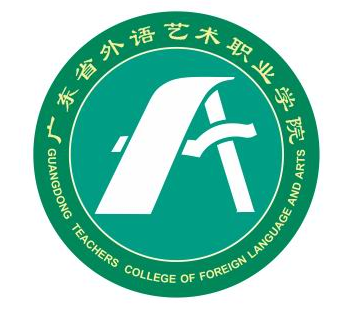 2017-6-26序号项目名称项目名称数量（间）建设内容1校内实践基地验收合格26岭南舞蹈传承实训基地舞蹈楼整改项目、自主学习室升级改造工作、美术教育专业实训室、远程录播实训室、音乐教育多功能实训室等1校内实践基地通过论证32017年卓越教师技能实训室，美术展厅，音乐实训室钢琴及奥尔夫乐器采购等三个项目2校外实践基地签订协议7东莞市洪梅镇实习基地、启航教育实习实践基地、周明教育实习实践基地、归真教育实习实践基地、易贝教育实习实践基地、易贝教育实习实践基地2校外实践基地“实践基地”立项1东莞市洪梅镇实习基地获得大学生校外实践教学基地校级立项，列为省级培育项目序号建设任务建设任务数量建设内容备注1中小学教师培训培训研究6我院小学教育专业品牌建设困境与发展出路研究学院重点招标课题1中小学教师培训培训研究6海丰县小学教师发展规划研究广东省中小学教师发展中心重点招标课题1中小学教师培训培训研究6广东省中小学教师职前培养与职后培训一体化机制建设研究广东省中小学教师发展中心重点招标课题1中小学教师培训培训研究6东莞市洪梅镇小学教师专业发展标准及测评机制研究广东省中小学教师发展中心重点招标课题1中小学教师培训培训研究6小学全科教学改革与探索广东省中小学教师发展中心重点招标课题1中小学教师培训培训研究6“名师引领”的小学教师培训项目设计研究广东省中小学教师发展中心重点招标课题1中小学教师培训培训项目32016年广东省欠发达地区农村小学教师培训项目省“强师工程”，培训教师757人1中小学教师培训培训项目32016年广东省中小学美术学科教师培训项目省“强师工程”，培训教师757人1中小学教师培训培训项目32016年海丰县小学教师转岗培训班项目自主开发，培训教师50人2校企合作创办小学校企合作创办小学2东莞市多维教育集团达成办学意向2校企合作创办小学校企合作创办小学2汕头市BOB双语学校达成办学意向级别基础教育学院音乐舞蹈学院艺术设计学院学前教育学院合计国家级11013731省级3411132482合计45112631113